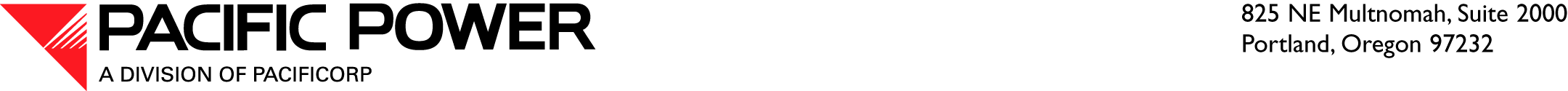 December 4, 2012 ELECTRONIC FILING Washington Utilities and Transportation Commission1300 S. Evergreen Park Drive SWP.O. Box 47250Olympia, WA 98504-7250Attention:	David W. DannerExecutive Director and SecretaryRE:	Advice 12-09, Schedule 95 - Renewable Energy Revenue AdjustmentDear Mr. Danner:PacifiCorp d/b/a Pacific Power & Light Company (PacifiCorp or Company) submits this filing in compliance with RCW 80.28.060, WAC Chapter 480-80, and WAC section 480-100-195, PacifiCorp includes as Attachment C to this letter one copy of the following revisions to Schedule 95, Renewable Energy Revenue Adjustment:On March 30, 2011, PacifiCorp submitted Schedule 95—the Renewable Energy Revenue Adjustment—to implement a credit to customers for revenues from the sale of RECs.  The initial REC revenue credit was estimated at $4.8 million per year.  The Commission authorized a true-up of these initial credits to “be reconciled as credits are paid during the following 12 months.”The Company began crediting customers through Schedule 95 beginning April 3, 2011.  Since that time, the Company has credited approximately $7.5 million to customers (through November 30, 2012).  The Company calculates REC revenues for the time period April 2011 through December 2012 to equal approximately $4.9 million.  The Company estimates that the net excess distribution to customers through Schedule 95 will equal approximately $2.6 million for REC revenues from April 3, 2011, through December 2012.  Accordingly, the Company is proposing to revise Schedule 95 rates equal to zero cents per kWh for all rate schedules effective December 14, 2012 (included as Attachment C).  Due to the significant excess distribution to customers, the Company requests that the proposed change to Schedule 95 be presented at the December 13, 2012 open meeting and become effective December 14, 2012, with less than statutory notice (LSN).  Information required by WAC 480-80-122 regarding tariff changes with LSN is contained herein.   Also, included as Attachment D to this filing is a table showing the bill impact of the revisions to Schedule 95.  A typical residential customer using 1,300 kilowatt hours will see a reduction in the Schedule 95 credit equal to $1.61.  The Company respectfully requests that all formal correspondence and Staff requests regarding this filing be addressed to:By e-mail (preferred):		datarequest@pacificorp.com By regular mail:		Data Request Response Center				PacifiCorp				825 NE Multnomah, Suite 2000				Portland, Oregon, 97232By fax:				(503) 813-6060Informal questions regarding this filing should be directed to Bryce Dalley at (503) 813-6389 or by e-mail to Bryce.Dalley@PacifiCorp.com.Sincerely,William R. GriffithVice President, RegulationEnclosuresFirst Revision of Sheet No. 95.1Schedule 95Renewable Energy Revenue Adjustment